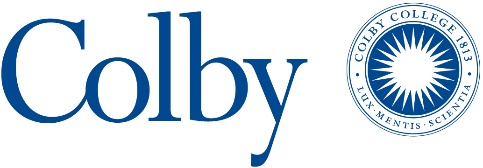 Department/Program Staffing Request Form for AY23-24Due to the Provost’s office by the last Friday in MaySubmission instructions: Upload this form at colby.edu/provost/resourcesName:Department/Program Name:Sabbaticals and other leaves scheduled for AY2023-24:Number of positions being requested: 	1	2	3	4+Instructions:Please fill in one of the following pages for each position being requested. If your department or program is requesting more than three positions please copy and paste the request details section (highlighted in blue) onto the next page and continue as needed. Request DetailsRequest 1  Type: 	Visiting		Non-tenure track Continuing			Tenure Track	Non-faculty staffIf sabbatical replacement, name(s) of person(s) being replaced:FTE:   .2	.4	.6	.8	1.0      Title: Justification:Request 1  Type: 	Visiting		Non-tenure track Continuing			Tenure Track	Non-faculty staffIf sabbatical replacement, name(s) of person(s) being replaced:FTE:   .2	.4	.6	.8	1.0      Title: Justification:Request 1  Type: 	Visiting		Non-tenure track Continuing			Tenure Track	Non-faculty staffIf sabbatical replacement, name(s) of person(s) being replaced:FTE:   .2	.4	.6	.8	1.0      Title: Justification: